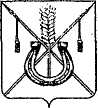 АДМИНИСТРАЦИЯ КОРЕНОВСКОГО ГОРОДСКОГО ПОСЕЛЕНИЯКОРЕНОВСКОГО РАЙОНАПОСТАНОВЛЕНИЕот 11.03.2024   		                                                  			  № 332г. КореновскОб изъятии земельного участка с кадастровымномером 23:12:0601046:9, расположенного на территории Кореновского городского поселенияКореновского районаВ соответствии со статьями 284, 286, 449.1 Гражданского кодекса Российской Федерации, статьями 39.2, 44, 54.1 Земельного кодекса Российской Федерации, Уставом Кореновского городского поселения Кореновского района, определением Кореновского районного суда Краснодарского края от 11 декабря 2017 года по делу № 2-1299/2017, вступившим в законную силу 27 декабря                2017 года, администрация Кореновского городского поселения Кореновского района п о с т а н о в л я е т:Изъять у общества с ограниченной ответственностью                   «КР-Логистика» земельный участок с кадастровым номером 23:12:0601046:9, расположенный по адресу: Краснодарский край, Кореновский район,                        город Кореновск, перекресток улиц Гвардейская и Гагарина, площадью                            205132 квадратных метра, категория земель – земли населенных пунктов, принадлежащий ему на праве собственности с 4 декабря 2014 года, предоставленный для размещения логистического парка, ввиду его неиспользования в целях его предоставления в течении трех и более лет и неисполнения условий мирового соглашения, утвержденного определением Кореновского районного суда Краснодарского края от 11 декабря 2017 года по делу № 2-1299/2017.2. Отделу имущественных и земельных отношений администрации Кореновского городского поселения Кореновского района (Синицына) в течение семи рабочих дней со дня принятия настоящего постановления, направить его копию обществу с ограниченной ответственностью                                «КР-Логистика» заказным письмом с уведомлением о вручении.3. Отделу имущественных и земельных отношений администрации Кореновского городского поселения Кореновского района (Синицына), по истечении 10 дней с момента получения собственником земельного участка настоящего постановления, при получении от собственника земельного участка согласия на изъятие земельного участка:3.1. Организовать продажу земельного участка с кадастровым номером 23:12:0601046:9, расположенного по адресу: Краснодарский край, Кореновский район, город Кореновск, перекресток улиц Гвардейская и Гагарина,                     площадью 205132 квадратных метра, категория земель – земли населенных пунктов, вид разрешенного использования для размещения логистического парка, с публичных торгов, с выплатой денежных средств, вырученных от продажи земельного участка с кадастровым номером 23:12:0601046:9 с публичных торгов бывшему собственнику земельного участка за вычетом расходов на подготовку и проведение публичных торгов, в том числе расходов на проведение кадастровых работ, работ по оценке рыночной стоимости земельного участка.3.2. При отсутствии согласия собственника на изъятие земельного участка, по истечении 10 дней с момента получения собственником земельного участка настоящего постановления, направить в юридический отдел администрации Кореновского городского поселения Кореновского района пакет документов для обращения в суд с иском об изъятии земельного участка с кадастровым номером 23:12:0601046:9 у общества с ограниченной ответственностью «КР-Логистика».4. Юридическому отделу администрации Кореновского городского поселения Кореновского района (Жабиной), в течении 10 дней с момента получения пакета документов, обратиться в суд с иском об изъятии земельного участка с кадастровым номером 23:12:0601046:9 у общества с ограниченной ответственностью «КР-Логистика».5. Общему отделу администрации Кореновского городского поселения Кореновского района (Козыренко) обеспечить размещение настоящего постановления на официальном сайте администрации Кореновского городского поселения Кореновского района в информационно-телекоммуникационной сети «Интернет».6. Контроль за выполнением настоящего постановления возложить                        на заместителя главы Кореновского городского поселения Кореновского                  района С.Г. Чепурного.7. Постановление вступает в силу со дня его подписания.Исполняющий обязанности главыКореновского городского поселенияКореновского района                                                                           Т.В. Супрунова